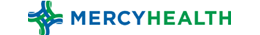 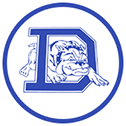 Sports physicals for Defiance High School will be held this year on Monday July 13th from 5-8pm at Defiance High school and will be done by doctors of Mercy Health Defiance.  Cost of the physical is $25. CHECKS ONLY, please make checks payable to Defiance High School Athletic Department.To help with social distancing, and to alleviate everyone arriving at the same time we are asking for everyone to arrive at different times as listed below.EACH GRADE LEVEL AND ALPHABITIZED GROUP WILL WAIT IN CAR UNTIL THEIR GROUP IS CALLED.Students entering grade 12 with a last name beginning with letters A-M arrive at 5pm Students entering grade 12 with last name beginning with letters N-Z arrive at 5:15pmStudents entering grade 11 with a last name beginning with letters A-M arrive at 5:30pm Students entering grade 11 with a last name beginning with letters N-Z arrive at 5:45pmStudents entering grade 10 with a last name beginning with letters A-M arrive at 6pm Students entering grade 10 with a last name beginning with letters N-Z arrive at 6:15pmStudents entering grade 9 with a last name beginning with letters A-M arrive at 6:30pm Students entering grade 9 with a last name beginning with letters N-Z arrive at 6:45pmStudents entering grade 8 with a last name beginning with letters A-M arrive at 7pm Students entering grade 8 with a last name beginning with letters N-Z arrive at 7:15pmStudents entering grade 7 with a last name beginning with letters A-M arrive at 7:30pm Students entering grade 7 with a last name beginning with letters N-Z arrive at 7:45pmFamilies with siblings arrive at the older student athletes scheduled time of arrival.All student athletes will be screened for symptoms and temperature prior to entering the building, and will be required to wear a mask and asked to hand santize. All medical personnel will wear a mask, and face shield and will hand santize after each patient encounter.  All equipment will be wiped after each use. 6-feet social distancing will be maintained at all times.The following need to be complete BEFORE the physical can be given:Front page of the physical form, which includes the history section, and both the parent and student signatures at the bottom of the page.Name of student and birthday at the top of pages 3 and 4.Student and parent information and signatures at the bottom of pages 5 and 6.Read the concussion information sheet, and then have both the student and parent sign the form at the end of the physical packet, signifying that you both have read the information.